UNIVERSIDADE DE BRASÍLIA FACULDADE DE MEDICINA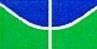 PROGRAMA DE PÓS-GRADUAÇÃO EM CIÊNCIAS MÉDICAS EDITAL Nº 01/2022ANEXO XUNIVERSIDADE DE BRASÍLIAPROGRAMA DE PÓS-GRADUAÇÃO EM CIÊNCIAS MÉDICAS EDITAL N° 01/2022AUTODECLARAÇÃO PARA FINS DE CONCORRER NA MODALIDADE DE VAGAS ADICIONAIS PARA CANDIDATA(O)S QUILOMBOLASEu,	 Pertencente à comunidade quilombola 	 Data de Nascimento: / /      Naturalidade:	(cidade, estado, país)RG	Data Emissão:	Órgão Emissor: 	 C.P.F: 		Estado civil: 	Endereço:				 CEP	Cidade:		Estado:	 Telefone (s): 		Email:	 estou ciente e concordo com as regras do edital, declarando-me quilombola. Por esta razão, opto por concorrer às vagas disponibilizadas a candidatas(os) quilombolas. Comprometo-me, ademais, a apresentar até a data limite estabelecida no Edital, carta da liderança ou organização quilombola atestando o meu vínculo. 	de	de 2022assinatura24